Akom Kese 2023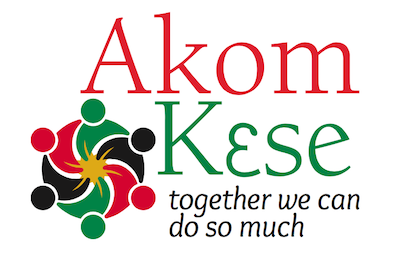 Richmond, Virginia Friday August 4, 2023Meet and Greet @ 		6 pm to 8 pmHost Hotel			Embassy Suites by Hilton Richmond				2925 Emerywood Parkway, Richmond, Virginia 23294Saturday, August 5, 2023	Virginia Union University 				1500 N. Lombardy Street, Richmond, VA 23220   				Location: Douglas Wilder Library 9 am 				Welcome/Opening Libation9:15 to 10:00 am		Ice Breaker10 am	- 10:15 am		Council of Elders Update10:30 am – 11:00 am 		Update on Burial Society11 am	- 12:00 Noon		What are the roles of men and women in a Black family? Can 					traditional martial practices help improve our relationships?			12 noon to 1 pm		Lunch on your own1:00 pm - 2:00 pm 		The Blended Family 		Okomfo Nyoka Samuels-										Gilchrist2:00 – 4:00 pm		Ancestral Healing 				Traditional African Spirituality and the Liberation of Black Family 				and Nation 			Okomfo Kwabena Frempong4:00 – 6:00 pm		African Burial Ground (visit)8:00 pm 			Group Dinner* Sunday, August 6, 20237 am – 10 am 			Continental Breakfast Fellowship @ Embassy SuitesSuggested Donation: $25.00. 		Viewing Opportunity via Zoom - registration 							required